Alexandria University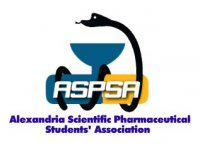 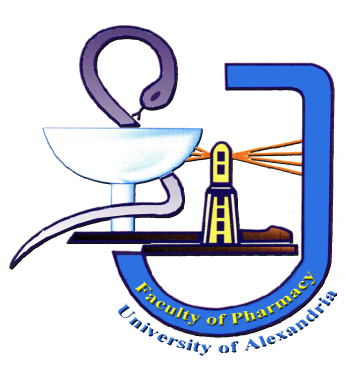 Faculty of PharmacyAlexandria Scientific Pharmaceutical Students' AssociationASPSA,"Pharmacy Education Committee and Public Health Committee"ASPSA Diabetes Mellitus Campaign15th – 16th November 2008Pharmacy students' awareness of diabetes etiology, symptoms, complications & management is a must. In this campaign ASPSA tries to reach this goal.Suggested Topics:The First day will handle the nature of the disease: 1 – Opening ceremony with a word by International Diabetes Federation "IDF" and World Health Organization "WHO" representatives discussing: the history of the disease and the incidence and prevalence of the disease and the role of the organizations in improving diabetics' life quality.2 – Pharmacological aspects of DM  including: Generally: the types, etiology, symptoms & treatment of diabetes. 3 – Recent biochemical investigation of DM including: different types of biochemical tests wish are of importance in diagnosis & control of DM, and types of glucometers.4 – Student activity in:             * Complication of DM, especially Diabetic foot care and prevention of its amputation.                    * Diabetes in children specially etiology & treatment of        juvenile diabetes, psychology of diabetic children.             The Second Day will handle the therapeutic lines of DM and pharmacist's role in management of the disease: 1 – Over view of therapeutic strategies of DM "conventional therapeutics" . Nutrition management and Exercise.. Insulin therapy in brief.2 - New Modalities in DM Therapy:. Islets transplantation. . Gene therapy.. Stem cell treatment of Diabetes Mellitus type I&II.3- Some models for "New Medications and Formulations" in the pharmaceutical market for the treatment of DM.4- Role of Herbal supplements in management of DM.5 – Pharmacist role in management of DM discussing the methods of giving right information about the disease to the patients & how to ensure their compliance.6 – Student activity in:   *  Insulin therapy different routes of insulin                          administration such as oral insulin, insulin                     inhalers, nasal insulin & insulin pumps, the             challenge facing the application of these routes of                      administration & the strategies to handle challengers will be discussed.      * How to counsel diabetic patients?                        Introducing the role played in pharmacy by pharmacist &                  some clinical cases will be discussed.   Campaign duration: Total 12 hours / 2 days .Scientific: 9 hours.Student activity: 5 hours. Student activity topics : 1 – complications of DM : - microvascular . - macrovascular . - special care for foot care and glaucoma . 2 – Diabetes in children : - etiology .- treatment of juvenile diabetes . - special care of psychology of diabetic children and counseling of the parents . 3 – Insulin therapy :-oral insulin.- nasal insulin.- insulin inhalers.- insulin pumps and pens .- special care for the challenge facing the application of these routes of administration.- brand and generic pharmaceutical products in the market .4 – How to counsel diabetic patient : -what is patient counseling . - importance of counseling and compliance . - pharmacist role in diabetic counseling . - some clinical cases and play showing diabetic counseling to audience . In closing ceremony there will be: Presents for the best presenter of the campaign. Declaration and some Recommendations.This campaign will be ASPSA first scientific event in this academic year 2008-2009 & many other events will be held also because ASPSA feels the responsibility towards pharmacy students & tries in all ways to improve their scientific level. Pharmacy Education Committee Chairperson:Basma El-Nagger.                    Public Health Committee Chairman: Mohamed Ali.                     